 Highlights from the Board Meeting of December 12, 2016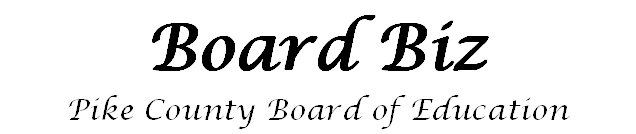 UP TO THE MINUTES….APPROVALS  Approved Financial Statement and Bank Reconcilements for the month of November, 2016Approved payment of payrolls for the month of November 2016 and account run dates of 11/24/16 and 12/06/16Approved permission for Lisa Powell to attend the AL Music Educators Conference, January 19-20, 2017 in Montgomery, ALApproved permission for Wanda Corley, Lisa Powell, and Michelle Taylor to attend the AL Autism Conf., February 24, 2017 in Tuscaloosa, ALApproved permission for GHS to establish a Soccer TeamApproved permission for Beth Chancellor, Pam Gardner, Tammy Calhoun, Ashley McManigle and Paul Kennedy to attend the Section 504 Conference, December 12-13, 2016 in Birmingham, ALPERSONNEL MATTERS –Changes/AdditionsALL SCHOOLSApproved Family Medical Leave for Ansley GodwinAccepted resignation of Charlie Harris, Bus Driver.  Effective December 16, 2016Approved employment of Lauren Campbell, Bus DriverApproved employment of Marqueta Stewart, STEM Academy TeacherBANKS SCHOOLApproved a medical leave of absence for LaToya GayGOSHEN HIGHApproved volunteer status for Ashleigh DeSandro, Girls BasketballPIKE COUNTY ELEMENTARYApproved employment of Donald Leonard, Music Teacher.  Employment contingent on meeting requirements for ALSDE CertificationPIKE COUNTY HIGHApproved employment of Nicholas James, Math Teacher.  Employment contingent on meeting requirements for ALSDE Certification